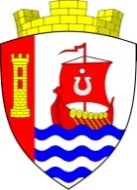 Свердловское городское поселениеВсеволожского муниципального районаЛенинградской областиАДМИНИСТРАЦИЯПОСТАНОВЛЕНИЕ«01» марта 2024 г.                                                                                № 185/01-03г.п. им. СвердловаРуководствуясь Федеральным законом от 06.10.2003 №131-ФЗ 
«Об общих принципах организации местного самоуправления в Российской Федерации», на основании пункта 4 статьи 161 Жилищного кодекса Российской Федерации, в соответствии с постановлением Правительства Российской Федерации от 06.02.2006 № 75 «О порядке проведения органом местного самоуправления открытого конкурса по отбору управляющей организации для управления многоквартирным домом», руководствуясь Уставом Свердловского городского поселения Всеволожского муниципального района Ленинградской области (далее - Свердловское городское поселение), администрация Свердловского городского поселения (далее - администрация) постановляет:            1. Утвердить Положение о конкурсной комиссии по проведению открытых конкурсов по отбору управляющей организации для управления многоквартирными домами, расположенными на территории Свердловского городского поселения согласно Приложению 1 к настоящему Постановлению.            2.   Создать конкурсную комиссию по проведению открытых конкурсов по отбору управляющей организации для управления многоквартирными домами на территории Свердловского городского поселения и утвердить ее состав согласно Приложению 2 к настоящему Постановлению.             3.  Определить срок исполнения полномочий конкурсной комиссии два года с момента вступления в законную силу настоящего постановления.             4. Постановление администрации от 27.05.2015 № 229 «О порядке организации и проведения открытого конкурса по отбору управляющих организаций для управления многоквартирными домами, находящимися на территории МО «Свердловское городское поселение», постановление администрации от 11.01.2016 №01 «О внесении изменений в порядок организации и проведения открытого конкурса по отбору управляющих организаций для управления многоквартирными домами, находящимися на территории МО «Свердловское городское поселение», постановление администрации  от 07.06.2016 №252 «О порядке организации и проведения открытого конкурса по отбору управляющих организаций для управления многоквартирными домами, находящимися на территории МО «Свердловское городское поселение», постановление администрации от 03.05.2017 №178 «О внесении изменений в постановление администрации МО «Свердловское городское поселение» Всеволожского муниципального района Ленинградской области от 07.06.2016 №252», постановление администрации от 11.04.2017 №127 «О внесении изменений в постановление администрации МО «Свердловское городское поселение» Всеволожского муниципального района Ленинградской области от 07.06.2016 №252», признать утратившими силу.           5. Настоящее постановление подлежит официальному опубликованию в газете «Всеволожские вести» приложение «Невский берег» и на официальном сайте администрации в информационно-телекоммуникационной сети Интернет.            6.  Настоящее постановление вступает в силу после его официального опубликования.             7. Контроль за исполнением настоящего постановления возложить 
на заместителя главы администрации по жилищно-коммунальному хозяйству 
и благоустройству А.А. Плавского. Глава администрации                                                                          В.И. ТулаевПриложение 1к постановлению администрации от 01 марта 2024 № 185/01-03Положение о конкурсной комиссии 
по проведению открытых конкурсов по отбору управляющей организации для управления многоквартирными домами, расположенными на территории Свердловского городского поселения Всеволожского муниципального района Ленинградской областиОбщие положения.1.1. Конкурсная комиссия (далее - комиссия) назначается 
для рассмотрения заявок на участие в конкурсе и проведение конкурсов.1.2. Руководство работой конкурсной комиссии осуществляет председатель конкурсной комиссии, а в его отсутствие - заместитель. 1.3. Комиссия в своей деятельности руководствуются Конституцией Российской Федерации, Гражданским кодексом Российской Федерации, Жилищным кодексом Российской Федерации, Постановлением Правительства Российской Федерации от 06.02.2006 № 75 «О порядке проведения органом местного самоуправления открытого конкурса по отбору управляющей организации для управления многоквартирным домом», Уставом администрации Свердловского городского поселения Всеволожского муниципального района Ленинградской области (далее - Свердловское городское поселение), иными нормативно-правовыми актами Российской Федерации и Ленинградской области, а также настоящим Положением. 1.4. Требования Положения являются обязательными для Комиссии.1.5. Понятия, термины и сокращения, использующиеся в Положении, применяются в значениях, определенных постановлением Правительства Российской Федерации № 75 от 06.02.2006 «О порядке проведения органом местного самоуправления открытого конкурса по отбору управляющей организации для управления многоквартирным домом» (далее - Постановление),  «Правилами проведения органом местного самоуправления открытого конкурса по отбору управляющей организации для управления многоквартирным домом», утверждёнными постановлением Правительства Российской Федерации от 06.02.2006 № 75 (далее - Правила).1.6. Срок полномочий конкурсной комиссии 2 года.      2. Формирование комиссии.2.1. Комиссия создается постановлением администрации Свердловского городского поселения.2.2. В состав комиссии должно входить не менее 5 человек, в том числе должностные лица администрации Свердловского городского поселения, являющейся организатором конкурса.2.3. Членами комиссии не могут быть физические лица, лично заинтересованные в результатах конкурса (в том числе физические лица, состоящие в штате организаций, являющихся претендентами, участниками конкурса, а также родственники претендента (участника конкурса) - физические лица (физических лиц), состоящего в трудовых отношениях 
с организациями, являющимися претендентами, участниками конкурса, либо физического лица, на которого способны оказывать влияние участники конкурса (в том числе физические лица, являющегося участниками (акционерами) указанных организаций, членами их органов управления, кредиторами участников конкурса). В случае выявления в составе комиссии указанных лиц организатор конкурса обязан незамедлительно исключить 
их из состава конкурсной комиссии и назначить иных лиц в соответствии 
с Правилами.3. Полномочия комиссии.3.1. Комиссия обладает следующими полномочиями: 3.1.1. проводит открытый конкурс по отбору управляющей организации для управления многоквартирным домом; 3.1.2. принимает решение о признании претендента участником конкурса или об отказе в допуске; 3.1.3.  уведомляет претендентов о принятых решениях (о допуске или не допуске к участию в конкурсе) в течение трех рабочих дней, следующих за днем подписания протокола рассмотрения заявок; 3.1.4. рассматривает споры, жалобы, запросы, обращения, связанные 
с проведением конкурса.      4. Права и обязанности комиссии.4.1. Комиссия обязана: 4.1.1. проверять соответствие участников предъявляемым к ним требованиям, установленным подпунктами 2 – 6 пункта 15 Правил 
и конкурсной документацией; 4.1.2. непосредственно перед вскрытием конвертов с заявками 
на участие в конкурсе, но не ранее времени, указанного в объявлении 
о проведении конкурса и конкурсной документации, объявить присутствующим претендентам о возможности подать, изменить или отозвать заявки;4.1.3. оценивать и сопоставлять заявки на участие в конкурсе только 
в соответствии с критериями, указанными в конкурсной документации.4.2. Комиссия вправе:4.2.1. в случаях, предусмотренных Правилами, отстранить претендента от участия в конкурсной процедуре на любом этапе ее проведения;4.2.2. поручать председателю комиссии подписывать необходимые документы для представительства от имени комиссии в уполномоченных органах.5. Права и обязанности председателя комиссии, 
секретаря комиссии и членов комиссии.5.1. Председатель комиссии:5.1.1. возглавляет комиссию и организует деятельность комиссии;5.1.2. объявляет заседание правомочным в случае наличия кворума;5.1.3. открывает и ведет заседания комиссии, объявляет перерывы;5.1.4. оглашает повестку дня;5.1.5. определяет порядок рассмотрения обсуждаемых вопросов в соответствии с Правилами;5.1.6. предоставляет слово для выступлений, ставит на голосование предложения членов комиссии и проекты принимаемых решений;5.1.7. подводит итоги голосования и оглашает принятые решения;5.1.8. подписывает протоколы комиссии;5.1.9. поддерживает порядок и обеспечивает выполнение Положения 
в ходе заседания комиссии; 5.1.10. подписывает от имени комиссии необходимые документы 
для представительства в уполномоченные органы;5.1.11. осуществляет иные действия в соответствии с требованиями законодательства Российской Федерации и настоящего Положения. 5.2. Секретарь комиссии: 5.2.1. осуществляет подготовку заседаний комиссии, включая оформление и рассылку необходимых документов, извещает лиц, принимающих участие в работе комиссии, о дате, времени и месте проведения заседаний, обеспечивает членов комиссии необходимыми материалами;5.2.2. оформляет и подписывает протоколы комиссии;5.2.3. осуществляет иные действия организационно-технического характера в соответствии с законодательством Российской Федерации и настоящим Положением.5.3. Члены комиссии обязаны: 5.3.1. знать и руководствоваться в своей деятельности требованиям законодательства Российской Федерации и настоящего Положения;5.3.2. лично присутствовать на заседаниях комиссии, отсутствие 
на заседании комиссии допускается только по уважительным причинам;5.3.3. соблюдать правила вскрытия, рассмотрения, оценки и сопоставления заявок на участие в конкурсе в соответствии с Правилами 
и конкурсной документацией; 5.3.4. принимать решения по вопросам, отнесенным к компетенции комиссии, путем обсуждения и голосования; 5.3.5. подписывать протоколы комиссии; 5.3.6. не допускать разглашения сведений, ставших им известными 
в ходе проведения конкурсных процедур, кроме случаев, прямо предусмотренных законодательством Российской Федерации.5.4. Члены комиссий вправе:5.4.1. знакомиться со всеми представленными на рассмотрение комиссии документами и материалами;5.4.2. выступать в соответствии с порядком ведения заседания комиссии;5.4.3.  проверять правильность составления протоколов комиссии, в том числе правильность отражения в этих протоколах выступлений членов комиссии;5.4.4. письменно излагать свое особое мнение, которое прикладывается к протоколу заседания комиссии.6. Заседание комиссии.6.1. Работа комиссии осуществляется на ее заседаниях.6.2. Секретарь комиссии не позднее чем за три дня до дня проведения заседания комиссии уведомляет членов комиссии о дате, времени и месте проведения заседания комиссии. 6.3. Каждый член конкурсной комиссии обладает равным статусом 
и имеет один голос. Передача права голоса иному лицу, в том числе другому члену конкурсной комиссии, не допускается.6.4. Заседание конкурсной комиссии правомочно, если на заседании присутствует более 50 процентов общего числа ее членов.6.5. Решения конкурсной комиссии принимаются простым большинством голосов членов конкурсной комиссии, присутствующих 
на заседаниях. При равенстве голосов голос председательствующего 
на заседании конкурсной комиссии является решающим.6.6. Решения конкурсной комиссии в день их принятия оформляются протоколами, которые подписывают члены комиссий, принявшие участие 
в заседании. Не допускаются заполнение протоколов карандашом и внесение в них исправлений. Решения конкурсной комиссии носят обязательный характер.6.7. На заседаниях комиссии могут присутствовать претенденты, участники конкурса или их представители.6.8. Конкурсная комиссия обязана осуществлять аудиозапись процедуры вскрытия конвертов, а также конкурса.7. Ответственность комиссии.7.1. Любые действия (бездействия) и решения комиссии могут быть обжалованы в порядке, установленном законодательством Российской Федерации, если такие действия (бездействия) нарушают права и законные интересы участника (-ов).8. Заключительные положения.8.1. Председатель комиссии, заместитель председателя комиссии вправе давать поручения руководителям структурных подразделений администрации в целях организации деятельности комиссии, в компетенцию которых входит решение таких вопросов. Указанное поручение является обязательным к исполнению в срок, указанный в поручении.8.2. По вопросам, не отраженным в указанном Положении, комиссия руководствуется действующим законодательством Российской Федерации 
и муниципальными правовыми актами. Приложение 2к постановлению администрации от 01 марта 2024 № 185/01-03Состав конкурсной комиссии по проведению открытых конкурсовпо отбору управляющей организации для управления многоквартирными домамиПредседатель Комиссии   Плавский А.А.                        -         заместитель главы администрации                                                             по жилищно-коммунальному хозяйству                                                              и благоустройству  Заместитель Председателя Комиссии:Чижов А.Н.                             -          начальник отдела                                                             жилищно-коммунального хозяйства  Секретарь   Комиссии:Давлятова Л.М.                      -          главный специалист отдела                                                             жилищно-коммунального хозяйства Члены Комиссии:Разгуляев С.А.                        -          главный специалист отдела                                                             жилищно-коммунального хозяйстваНизовская Ю.А.                      -          начальник отдела по правовым вопросамБелехова Е.С.                          -          начальник отдела благоустройства      Представители совета депутатов:Симонов Д.С.                         -           депутат совета депутатов Мартюшева В.В.                    -           депутат совета депутатов О создании конкурсной комиссии по проведению открытых конкурсов по отбору управляющей организации для управления многоквартирными домами, расположенными на территории Свердловского городского поселения Всеволожского муниципального района Ленинградской области         